October 9th, 2019RE: Temporary Road Closure – Concession 4-5 Road, Finch Concession 4-5 Road will be closed to accommodate the Nation Rise Wind Farm construction activates. The closure is effective as of 8 a.m. on Thursday, October 10th, 2019 and will remain closed until 5 p.m. on Friday October 11th, 2019 or until further notice is provided. Please visit www.northstormont.ca for the most up-to-date information.Residents will have access to their properties and are encouraged to plan alternative routesas necessary. Please see map below for full details on the closure. Please contact the Public Works Department should you have any questions in regard to theroad closure at 613-984-2821 ext 227 or by e-mailing bhenderson@northstormont.ca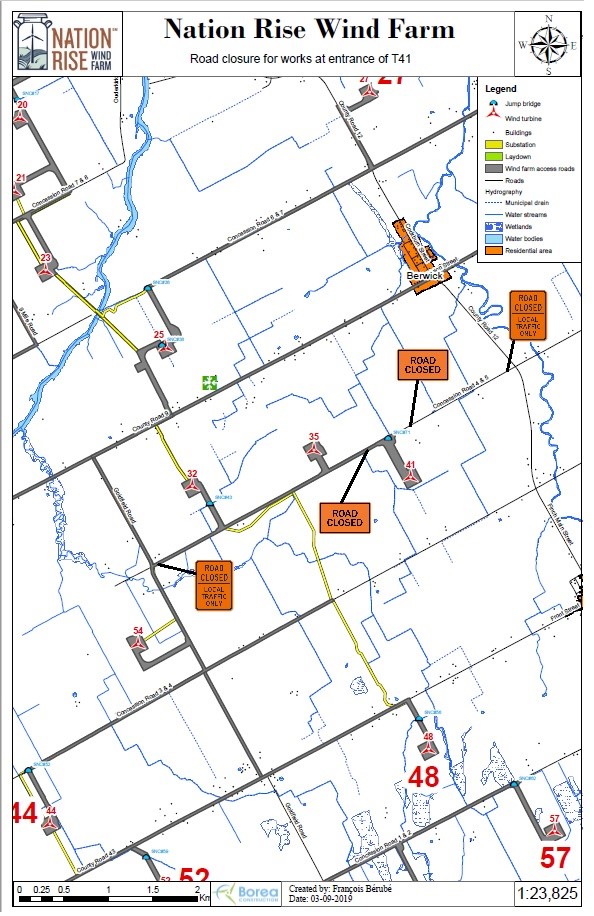 